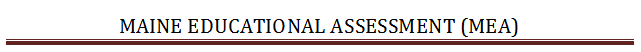 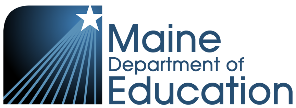 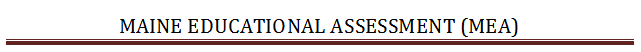 FORMULARIO PARA FIRMA DE CONSENTIMIENTO PARENTALNombre del estudiante:Nombre de la escuela:Evaluación:Motivo:		 Fecha de hoy:CIRCUNSTANCIAS QUE AMERITAN CONSIDERACIÓN ESPECIAL EMERGENCIA MÉDICAUna emergencia médica de importancia ha imposibilitado la participación del estudiante en cualquier actividad académica o evaluación a nivel estatal. Esta emergencia incluye hospitalización prolongada sin acceso a la enseñanza escolar, trauma grave, crisis de salud mental (el estudiante es un peligro para sí mismo o para otros) o colocación en cuidados de hospicio o una instalación de salud mental.Una emergencia médica también puede incluir estudiantes médicamente frágiles que no pueden participar en ninguna actividad académica o evaluación a nivel estatal debido a una enfermedad debilitante. COVID o CUARENTENACOVID o cuarentena incluye a aquellos estudiantes que debido a que dieron positivo en la prueba de COVID no pueden participar en una evaluación a nivel estatal por encontrarse en cuarentena, conforme al kit de herramientas COVID19 del DOE de Maine, o que han optado por la educación remota total durante cada período de evaluación individual. FIRMA DE CONSENTIMIENTO PARENTALHe consultado con el distrito escolar y acepto esta solicitud de eximir a mi hijo de la evaluación a nivel estatal. Entiendo que esto significa que no tendré datos de evaluación a nivel estatal para mi hijo correspondientes al año escolar que está siendo evaluado.Al firmar esta solicitud, Yo   otorgo 	 no otorgo  (marque una) permiso al distrito para que exima a mi hijo de la evaluación a nivel estatal por razones médicas u otro motivo extraordinario.Yo   otorgo 	 no otorgo  (marque una) permiso al distrito para hablar de esta solicitud, de ser necesario, con un miembro del Panel de Revisión de Consideraciones Especiales.____________________________________Nombre del padre (escriba en letra imprenta)__________________________________                                      _________________Firma del padre							Fecha